lMADONAS NOVADA PAŠVALDĪBA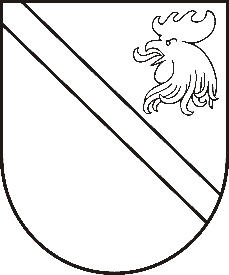 Reģ. Nr. 90000054572Saieta laukums 1, Madona, Madonas novads, LV-4801 t. 64860090, fakss 64860079, e-pasts: dome@madona.lv ___________________________________________________________________________MADONAS NOVADA PAŠVALDĪBAS DOMESLĒMUMSMadonā2018.gada 31.maijā								Nr.213									(protokols Nr.9, 18.p.)Par priekšfinansējuma piešķiršanu projekta „Zivsaimnieciskās ekspluatācijas noteikumu izstrāde Madonas novada Mētrienas pagasta Odzienas ezeram” īstenošanaiMadonas novada pašvaldība 2018. gada 26. aprīlī ir saņēmusi Zemkopības ministrijas Zivju fonda padomes sēdes lēmumu par projekta iesnieguma “Zivsaimnieciskās ekspluatācijas noteikumu izstrāde Madonas novada Mētrienas pagasta Odzienas ezeram” apstiprināšanu.	Projekta ietvaros paredzēts veikt: Esošo vēsturisko datu iegūšanu un to apkopošanu.Ezera ūdens kvalitātes novērtēšanu.Zivju barības bāzes (zooplanktona un zoobentosa) ievākšanu.Ihtiofaunas izpēti.Ekoloģisko un hidroloģisko datu apstrādi.Ekspluatācijas noteikumu izstrādi.Projekta īstenošanas termiņš no 2018. gada 1 .jūnija līdz 2018. gada 30. oktobrim.Noklausījusies projekta sagatavošanas un ieviešanas speciālistes I.Kārkliņas sniegto informāciju, ņemot vērā 22.05.2018. Finanšu un attīstības komitejas atzinumu, atklāti balsojot: PAR – 12 (Zigfrīds Gora, Ivars Miķelsons, Andrejs Ceļapīters, Andris Dombrovskis, Antra Gotlaufa, Artūrs Grandāns, Gunārs Ikaunieks, Valda Kļaviņa, Andris Sakne, Inese Strode, Aleksandrs Šrubs, Gatis Teilis), PRET – NAV,  ATTURAS – NAV, Madonas novada pašvaldības dome  NOLEMJ:Piešķirt priekšfinansējumu  EUR 3 871,39 (trīs tūkstoši astoņi simti septiņdesmit viens euro, 39 centi) apmērā no Madonas novada pašvaldības budžeta nesadalītajiem līdzekļiem, projekta “Zivsaimnieciskās ekspluatācijas noteikumu izstrāde Madonas novada Mētrienas pagasta Odzienas ezeram” īstenošanai.Slēgt līgumu ar SIA “Vides risinājumu institūts” par Zivsaimnieciskās ekspluatācijas noteikumu izstrādi Madonas novada Mētrienas pagasta Odzienas ezeram.Domes priekšsēdētāja vietnieks					Z.Gora